Car Parking Consultation Feedback Analysis – May 2019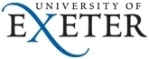 Executive SummaryWorking on the assumption that each of these options have been voted on by recipients to ascertain the most popular option, the following tables list these four options, in order of popularity. Free Text Comment Trends related to options chosen:The majority of comments concern the issue of ‘fairness’. The largest trend addressed the possibility that lower paid staff would be penalised by the new proposals:Many respondents believed that charges based on emissions would penalise those on lower salaries who were less able to afford to switch to a lower emissions car.Many respondents felt that the proposed salary bands were too broad, and that those on the bottom end of the lowest salary bands would end up paying a higher percentage of their salary towards car parking than those at the higher end of those bands.Many respondents believed that staff on higher salaries should pay more, i.e. the more you earn, the more proportionally you pay (i.e. cost as a uniform % of salary).Many respondents felt that the proposed price increases would penalise those who use a car (especially a larger car with higher emissions) out of necessity, e.g. carers, those with childcare needs, staff with disabilities, staff who work in rural areas with poor or no public transport links.However, a large number of respondents felt that a balanced approach that takes into account salary and emissions was the fairest approach, and that those who had begun using a car with lower emissions should be rewarded in some manner (e.g. a discount) for doing so.Free Text Comment Trends related to alternative options suggested:The largest trend to emerge from this set of comments related to the need for the University to: provide some kind of additional Park & Ride service in order to encourage staff members to park off-siteexpand the current shuttle bus service to a larger number of areas around the citysubsidise a greater number of Stagecoach bus routes.1. Options for Staff ConsultationThe consultation process allowed staff members to choose their preference for a new University of Exeter car parking policy from the following set of options:Option 1: Price increases on current structure with changes to historic eligibilityOption 2: Price increase calculated on volume of vehicle Emissions.Option 3: Price increase calculated on Salary Bands.Option 4: Price increase calculated on a Combination of change to eligibility criteria, volume of vehicle emissions and salary bands.In total, there were 893 responses from University of Exeter staff members. 2. Summary of Findings2a. Analysis on the Assumption of Four Unique OptionsWorking on the assumption that each of these options have been voted on by recipients to ascertain the most popular option, Tables 1 and 2 below list these four options, in order of popularity. The responses can be divided into ‘all’ responses, those respondents who identified as ‘drivers’, and those respondents who identified as ‘non-drivers’. The consultation form allowed for multiple options to be selected. For the purposes of the tables below, these multiple selections have been listed as though they were separate, individual selections.  Key Findings:Most popular option across all respondents: Option 4 – Combination. Second most popular option across all respondents: Option 1 – Eligibility Criteria.Second most popular option for drivers: Option 1 – Eligibility Criteria. Second most popular option for non-drivers: Option 3 – Salary Bands.Least popular option across all respondents: Option 2 – Emissions Tables 1 and 2: Most Popular Options as % and no. of respondentsN.B. The ‘All’ column is not the sum of the other two columns because not all respondents chose to identify whether they were a driver or a non-driver.Key:Tables 3 and 4: % and no. of respondents who voted for Option 42b. Free Text Comment Trends related to options chosenRespondents were asked to comment on why they had selected a particular option as their preferred choice. Below is a list of the top comment trends across all these responses, regardless of which option was chosen. Top comment trends for each question can be found in the appendices. Key Findings:The majority of comments concern the issue of ‘fairness’. The largest trend addressed the possibility that lower paid staff would be penalised by the new proposals:Many respondents believed that charges based on emissions would penalise those on lower salaries who were less able to afford to switch to a lower emissions car.Many respondents felt that the proposed salary bands were too broad, and that those on the bottom end of the lowest salary bands would end up paying a higher percentage of their salary towards car parking than those at the higher end of those bands.Many respondents believed that staff on higher salaries should pay more, i.e. the more you earn, the more proportionally you pay (i.e. cost as a uniform % of salary).Many respondents felt that the proposed price increases would penalise those who use a car (especially a larger car with higher emissions) out of necessity, e.g. carers, those with childcare needs, staff with disabilities, staff who work in rural areas with poor or no public transport links.However, a large number of respondents felt that a balanced approach that takes into account salary and emissions was the fairest approach, and that those who had begun using a car with lower emissions should be rewarded in some manner (e.g. a discount) for doing so.Table 5: Top 10 Comment trends: Why is this your preferred option?2c. Free Text Comment Trends related to alternative options suggestedRespondents were asked whether they had any alternative options, ideas or suggestions for the new car parking policy. Below is a list of the top comment trends across all these responses, regardless of which option was chosen. Top comment trends for each question can be found in the appendices. Key Findings:The largest trend to emerge from this set of comments related to the need for the University to: provide an additional Park & Ride service to encourage staff members to park off-siteexpand the current shuttle bus service to a larger number of areas around the citysubsidise a greater number of Stagecoach bus routes.The next largest trend related to making clearer what alternatives to car travel were available to staff and incentivising these, as well as providing more facilities for non-drivers (e.g. more showers and bike storage).As well as this, respondents were in favour of increasing the number of parking spaces and introducing greater restrictions on current spaces (e.g. restricting or removing the right to park for students and members of the public.Another key trend was the issue of flexible working. Many respondents felt that staff would bring their car to work less often if the University encouraged working from home, flexible working, and/or working off-site. This tied in to making permits more flexible in terms of the number of days per week they covered.Table 6: Top 10 Comment trends: Do you have any alternative options, ideas or suggestions?Appendix A – Full List of Comment TrendsTable 14: Why is this your preferred option? Option 1Table 15: Why is this your preferred option? Option 2Table 16: Why is this your preferred option? Option 3Table 17: Why is this your preferred option? Option 4Table 18: Do you have any alternative options, ideas or suggestions?Options  All DriversNon-DriversOptions   All DriversNon-DriversOption 441%38%47%Option 4378251118Option 131%36%19%Option 128923448Option 319%19%23%Option 317912257Option 28%7%11%Option 2784528Options  All DriversNon-DriversOptions   All DriversNon-DriversOption 441%38%47%Option 4378251118Option 131%36%19%Option 128923448Option 319%19%23%Option 317912257Option 28%7%11%Option 27845281st choice – Combination2nd choice - Eligibility Criteria3rd choice - Salary BandsOptionsOptionsAllAllDriversDriversNon-DriversNon-DriversOption 4Option 441%41%38%38%47%47%Options   All   All Drivers DriversNon-DriversNon-DriversOption 4378378251251118118Comment TrendNo. of responsesBasing price on emissions is discriminatory towards lower paid staff and doesn't take into account personal circumstances (e.g. the need for a larger car)172Those who earn more should pay more as this is fairer to lower paid staff147Option 4 is the most balanced option, taking into account salary and emissions130Having a car with low emissions should be rewarded / is key to helping the environment and sustainability targets118Car is essential as public transport is not available, too expensive, not reliable enough / not an option for other reasons (e.g. childcare, cost of living in Exeter)108Current system works well /  this level of increase is unacceptable (e.g. no visible improvement in parking or guarantee of a space)59Would be happy to see changes to eligibility criteria / better enforcement to make them more equitable38Would be happy with a price increase if it is used to invest in alternative transport28Charges are unfair as car is essential for job / parking should be provided as a matter of course20Salary band charges should be separated out further in Option 4 proposal10Comment TrendNo. of responsesIntroduce / subsidise park and ride scheme70Actively promote / reward alternative forms of transport (e.g. bike rental, electric car rental)61Expand shuttle bus service (including pick up from P&R and Penryn)56Supply more car parking (underground or multi-storey)48Stop / restrict student / public parking / prioritise staff parking42Encourage and support more off site / flexible working41Better deal for car sharers / expansion of car share programme / include car sharing across organisations37Improve / expand  Stagecoach bus service 31Permit for only some days of the week / for a limited number of hours30Subsidise greater variety of Stagecoach tickets27More facilities for non-drivers (e.g. buses, shuttle buses, showers, bike storage) and safer cycle routes, etc.27Comment TrendNo. of responsesCar is essential as public transport is not available, too expensive, not reliable enough / not an option for other reasons (e.g. childcare, cost of living in Exeter)67Charging based on emissions is discriminatory towards lower paid staff or those who require a larger car (e.g. with a family) / Doesn't take into account personal circumstances (e.g. caring, commuting costs, other costs, e.g. children)50Current system works well /  this level of increase is unacceptable (e.g. no visible improvement in parking or guarantee of a space)59Would be happy to see changes to current eligibility criteria / better enforcement to make them more equitable33Charges are unfair as car is essential for job / parking should be provided as a matter of course16Alternative travel ideas need to be more clearly detailed and costed6Those who work part-time and flexi-time will be penalised6Would be happy with a price increase if it is used to invest in alternative transport6Charging based on income is unfair (higher earners already pay more tax, should not be penalised for earning more, etc.)5No mention of the Authority to Park option5Just increase the price first (possibly a stepped increase) and then review the situation to see which other changes need to be made4Increasing parking charges will make the University a less appealing employer2CO2 emissions targets will encourage use of diesel vehicles, which are more polluting2Cost should be the same for everyone, regardless of car or salary2Already taxed more for higher emissions1Would like expansion of shuttle bus service1Transport options being invested in by UoE do not benefit the respondent1Need a car as have a disability1A price increase will encourage staff to use their cars more and exacerbate the problem1This option is fairer to drivers who car share1Other options will lower staff morale1Price increases will have a greater impact on lower earners1The University should build more parking spaces1Comment TrendNo. of responsesHaving a car with low emissions should be rewarded / is key to helping the environment and sustainability targets50Charging based on income is unfair (higher earners already pay more tax, should not be penalised for earning more, etc.)11Public transport is not available, too expensive, not reliable enough / not an option for other reasons (e.g. childcare, cost of living in Exeter)6Those who work part-time and flexi-time will be penalised1Current system works well / this level of increase is unacceptable (e.g. no guarantee of a space)1Comment TrendNo. of responsesCharging based on emissions is discriminatory towards lower paid staff or those who require a larger car (e.g. with a family) / Doesn't take into account personal circumstances (e.g. caring, commuting costs, other costs, e.g. children)67Those who earn more should pay more / fairer to lower paid staff50Public transport is not available, too expensive, not reliable enough / not an option for other reasons (e.g. childcare, cost of living in Exeter)17Would be happy to see changes to current eligibility criteria / better enforcement to make them more equitable5Would be happy with a price increase if it is used to invest in alternative transport4Charges are unfair as car is essential for job / parking should be provided4Using an older higher emissions car means saving on being wasteful and buying a new car / disposing of old car2This option is fairer to drivers who car share2The University should build more parking spaces1No mention of the Authority to Park option1Stricter enforcement of parking rules1Change proposed bandings / just charge as % of salary1Comment TrendNo. of responsesMost comprehensive / balanced option130Having a car with low emissions should be rewarded / is key to helping the environment and sustainability targets118Those who earn more should pay more / fairer to lower paid staff97Charging based on emissions is discriminatory towards lower paid staff or those who require a larger car (e.g. with a family) / Doesn't take into account personal circumstances (e.g. caring, commuting costs, other costs, e.g. children)55Would be happy with a price increase if it is used to invest in alternative transport28Public transport is not available, too expensive, not reliable enough / not an option for other reasons (e.g. childcare, cost of living in Exeter)18Should be based on salary, not on bands and not with bands linked together / emissions bands have been changed10Would be happy to see changes to eligibility criteria / better enforcement to make them more equitable3Using an older higher emissions car means saving on being wasteful and buying a new car / disposing of old car1The University should build more parking spaces1Those who work part-time flexi will be penalised 1Comment TrendNo. of responsesIntroduce / subsidise park and ride70Actively promote / reward alternative forms of transport (e.g. bike rental, electric car rental)61Expand shuttle bus service (including pick up from P&R and Penryn)56Supply more car parking (underground or multi-storey)48Stop / restrict student / public parking / prioritise staff parking42Encourage and support more off site / flexible working41Better deal for car sharers / expansion of car share programme / include car sharing across organisations37Improve / expand  Stagecoach bus service 31Permit for only some days of the week / for a limited number of hours30Subsidise greater variety of Stagecoach tickets27More facilities for non-drivers (e.g. buses, shuttle buses, showers, bike storage) and safer cycle routes, etc.27Train subsidy / salary deduction24Stricter enforcement of parking rules23Greater number of charging stations21Reduced rate for carers / those with disabilities / staff over a certain age 20Change proposed bandings / just charge as % of salary18No reserved spaces9Changes to eligibility criteria7Use of off campus facilities6Increase prices still further / make more expensive than public transport /  harsher penalties for emissions5More frequent reviewing of eligibility4Rent parking spaces to staff3More term time contracts2Close all car parks and pedestrianise the campus2Competition to encourage alternative forms of transport1Free parking for those who live a certain distance away1Limit permit to one per staff member and on car per staff member1More visitor spaces1Scrap the shuttle bus service1Limit the University's Sustainability objectives1Staff with reserved places in Northcote House should pay a flat rate of £1000 pa1